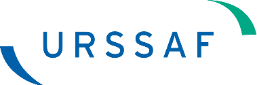 Objet du mail : Enquête dans le cadre de la simplification de vos démarches administratives Bonjour Prénom Nom,Dans le cadre d’amélioration des services publics à destination des Travailleurs Indépendants, les Urssaf, les Impôts et les Douanes mènent une réflexion visant à simplifier vos démarches administratives en lien avec vos déclarations et paiements fiscaux, sociaux et douaniers.C’est pourquoi nous vous proposons de participer à un entretien d’environ 30 minutes à distance début janvier, pour mieux comprendre votre ressenti par rapport à ces démarches administratives actuellement, et la manière dont elles pourraient être améliorées et simplifiées.Profil de participant : personne en charge des déclarations et paiements fiscaux et sociaux (et douaniers , si votre activité est concernée par le dédouanement)Objectif de l’entretien : mieux comprendre vos pratiques et difficultés actuelles dans le cadre de la réalisation des déclarations et paiements fiscaux, sociaux et douaniers (le cas échéant), pour identifier les pistes d’améliorationInscription : pourriez-vous indiquer le créneau de 30 min qui pourrait vous convenir au mieux avant le 15 janvier 2021 en cliquant sur ,+le lien « Inscription entretien amélioration services Urssaf/Impôts/Douanes »Modalités : entretient en ligne (via Teams) ou téléphonique, à votre convenanceConfidentialité : vos propos resteront anonymes dans le cadre de cette démarche.Pour vous remercier de votre participation, un dédommagement vous sera remis à l’issue de cet entretien (carte cadeau multi-enseignes de 20€).Nous vous serions très reconnaissants de votre participation, qui alimentera le travail important réalisé par les Urssaf, les Impôts et les Douanes, pour répondre à l’engagement d’adapter au mieux nos services à vos besoins. Nous sommes à votre disposition pour toute question relative à cette démarche.Bien cordialement,Votre Urssaf / Impôts / Douanes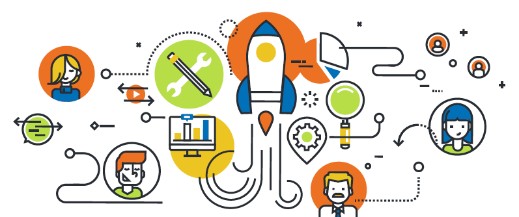 